Datum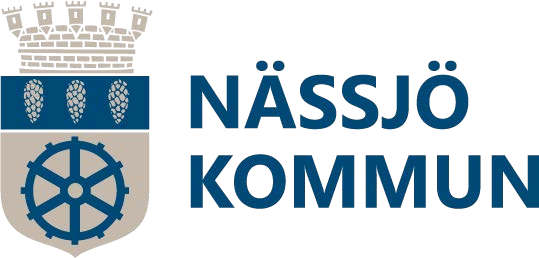 Ansökan om specialkost av medicinska skäl   Läs dokumentet Information inför ansökan om specialkost innan du fyller i ansökan.Uppgifter om allergierVårdnadshavares underskriftOBS! Om eleven har två vårdnadshavare måste blanketten skrivas under av båda.Läkarintyg bifogas	Korrekt läkarintyg har lämnats tidigareVi vill skapa en trygg och säkert måltidshantering för dem som har allergier och överkänslighet mot livsmedel. Kontakta gärna kökschef om du har frågor eller funderingar kring maten.Denna ansökan gäller för ett läsår.Ansökan av specialkost ska kompletteras med medicinskt intyg.Ansökan av behovskost ska intygas av rådgivande verksamhet och kontaktperson ska angesVid behov av ändringar i specialkosten ska ny ansökan fyllas i.Bilaga 1INFORMATION ENLIGT GDPR(General Data Protection Regulation)Följande information syftar till att du blir medveten om att vi behandlar dina personuppgifter. Vi behandlar personuppgifterna enligt Dataskyddsförordningens (GDPR:s) föreskrifter.Personuppgiftsansvarig:	Tekniska Servicenämnden, Nässjö kommunKontaktperson:	Jessica Källe-post:	jessica.kall@nassjo.seDataskyddsombud:	Erik Selander, Höglandsförbundet, tfn: 0380-51 75 19Ändamålen med behandlingenVi behöver spara och behandla personuppgifter om dig för att kunna distribuera specialkost till dig. Då läkarintyg krävs sparar vi detta tillsammans med personuppgifterna.Kategorier av uppgifter som behandlasNamn, adress, telefonnummer, personnummer, skola/förskola (via läkarintyget)Rättlig grundFullgörande av rättslig förpliktelse. Barn/elev i fsk/skola har rätt att få den specialkost de behöver. Vi tillämpar vid var tid gällande integritetslagstiftning vid all behandling av personuppgifter.Lagring/gallringPersonuppgifterna gallras varefter behovet av specialkost upphör. .Överföring av personuppgifterVi överför inga personuppgifter till tredje part och vi lämnar aldrig dina personuppgifter till land utanför EU.RegisterutdragDu har rätt att utan kostnad få registerutdrag från oss, se kontaktuppgifter till vår kontaktperson.KlagomålOm du har klagomål på vår behandling av dina personuppgifter har du rätt att inge klagomål till tillsynsmyndigheten Datainspektionen.Namn:Personnummer (10 siffror):Adress:Adress:Postnummer:Postort:(Förskola/skola):Avdelning/klass:Celiaki (glutenintolerans)Celiaki (glutenintolerans)DiabetesDiabetesKomjölksallergi (mjölkprotein)Komjölksallergi (mjölkprotein)LaktosintoleransBehöver endast laktosfri dryckHur mycket tål barnet/eleven per måltid?	dlFyll i separat blankett för att genomföra prövoperiod laktos!Allergi mot nötterLuftburen	FörtäringAnge vilka nötter (jordnötter, mandel, sesamfrön etc):Soja (inkluderar ärtsläktingar, E410-417 och bockhornklöver (curry). Sojalecitin E322Soja (inkluderar ärtsläktingar, E410-417 och bockhornklöver (curry). Sojalecitin E322Allergi mot frukterAnge vilka:Tål om den har varit värmebehandlad:	Ja	NejAllergi mot grönsakerAnge vilka:Tål om den har varit värmebehandlad:	Ja	NejAllergi mot ägg (Inkluderar Lysozym E105)Allergi mot ägg (Inkluderar Lysozym E105)Allergi mot vit fiskAllergi mot vit fiskAllergi mot laxAllergi mot laxAllergi mot skaldjurAllergi mot skaldjurAnnan livsmedelsallergi /specialkostAnge vilken. Specificera så noga som möjligt:  BehovskostAnge rådgivande verksamhet och kontaktperson:Hur reagerar barnet/eleven på de livsmedel du har markerat här?Hur reagerar barnet/eleven på de livsmedel du har markerat här?Har barnet någon medicin som ska tas vid reaktion? Hur snabbt kommer reaktionen?Underskrift vårdnadshavare 1:Underskrift vårdnadshavare 2:Namnförtydligande vårdnadshavare 1:Namnförtydligande vårdnadshavare 2:Telefonnummer till vårdnadshavare 1:Telefonnummer till vårdnadshavare 2: